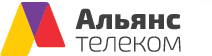 ПОЛНЫЕ УСЛОВИЯ ТАРИФА «ВСЕ ВКЛЮЧЕНО 100»Тариф «Все включено 100» - это комплексное предложение, подразумевающее оказание следующих услуг:телематических услуг связи (доступ в Интернет);услуг связи для целей кабельного вещания (аналоговое и цифровое кабельное телевидение«Альянс Цифра»);интерактивного телевидения «Wink ТВ-онлайн».Дополнительная услуга интерактивное телевидения «Wink ТВ-онлайн» «Управление просмотром» (пауза, перемотка и доступ к архиву передач) подключаются опционально.**Все услуги тарифа ««Все включено 100»» оказываются одному абоненту, по одному адресу.Услуги предоставляются только абонентам – физическим лицам, использующим услуги для личного пользования, не связанного с предпринимательской либо иной экономической или общественной деятельностью.Услуги предоставляются только по адресам с наличием технической возможности подключения.***Абонентская плата тарифного плана «Все включено 100» составляет 790 (семьсот девяносто) рублей в месяц, включая НДС, и является фиксированной величиной. Абонентская плата включает в себя стоимость услуги интерактивного телевидения «Wink ТВ-онлайн».Абонентская плата 565 (пятьсот шестьдесят пять) рублей действует в течение первых 90 дней с момента подключения только для новых абонентов, далее стоимость на тарифе «Все включено 100» составит 790 (семьсот девяносто) рублей.Для подключения к тарифу абонент должен внести авансовый платеж за Услуги Оператора в размере не менее 1 200 (одна тысяча двести) рублей в момент заключения Договора. Вся сумма авансового платежа будет зачислена на Лицевой Счет абонента и использована для списания абонентской платы по тарифу. Списание абонентской платы происходит ежедневно, равными долями, пропорционально количеству дней в текущем месяце; Стоимость требуемого оборудования и прочих работ оплачивается дополнительно.Стоимость подключения на тариф составляет 0 (ноль) рублей.Стоимость подключения одного ТВ (телевизора) к цифровому кабельному телевидению составляет 0 (ноль) рублей. При подключении каждого следующего ТВ – 500 рублей (пятьсот). Для подключения более 4-х ТВ абонент может приобрести усилитель ТВ сигнала, стоимость которого оплачивается отдельно по действующему прейскуранту.Если в момент подключения пакета услуг абонент отказался от подключения услуги цифрового кабельного телевидения, в дальнейшем подключение одного ТВ составит 500 рублей (без монтажных работ мастера по прокладке линии КТВ в квартиру) или 1000 рублей (с проведением монтажных работ по прокладке линии КТВ в квартиру до 1-го ТВ).Для предоставления услуги интерактивного телевидения «Wink ТВ-онлайн» может потребоваться телевизионная приставка.Оборудование, необходимое для получения услуг (телевизионная приставка), может быть приобретено отдельно по действующим ценам.При переезде абонента, пользующегося тарифом «Все включено 100», на новый адрес с отсутствием технической возможности переноса одной или нескольких услуг, составляющих тариф«Все включено 100», производитсярасторжение договора – при невозможности переноса услуги доступа к сети Интернет (телематические услуги связи);продолжение предоставления услуг связи на условиях пакета услуг «Все включено 100» - при невозможности переноса услуги кабельного телевидения (услуги связи для целей кабельного вещания).Настоящие Условия применяются с 21 сентября 2022 года для всех абонентов, заключивших услуги связи на условиях тарифа «Все включено 100»;Скорость доступа к сети Интернет зависит не только от технических особенностей услуги, предоставляемой «АльянсТелеком», но и от действий третьих операторов связи, организаций и лиц, управляющих сегментами сети Интернет, не принадлежащих «АльянсТелеком». В связи с этим, скорость доступа к Интернет указанная в тарифном плане гарантируется «АльянсТелеком» только в пределах своей сети. Скорость доступа к сети Интернет является величиной неопределенной и зависит от ряда параметров, в том числе, технических характеристик подключения, маршрута и текущей загрузки каналов, характеристиками установленного абонентского оборудования (ПК, смартфон, Wi-Fi роутер), версией программного обеспечения или используемого стандарта, месторасположением запрашиваемого контента. Указанная в тарифном плане скорость является максимально возможной.* Опция интерактивного телевидения «Wink ТВ-онлайн» предоставляется ПАО «Ростелеком». Перечень доступных для подключения пакетов и их стоимость указаны на сайте https://wink.rt.ru/** Условия подключение и стоимость опции «Управление просмотром» для пакетов «Wink ТВ-онлайн» указаны на сайте https://wink.rt.ru/ «АльянсТелеком» использует физическую инфраструктуру (оптические линии связи) ПАО «Ростелеком».